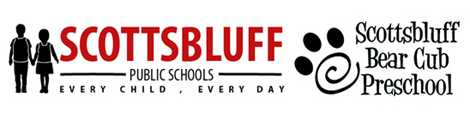 2024-25 INFORMACIÓN DE REGISTRO PRE ESCOLAR¿Cuántos años necesita tener mi niño para asistir?Su niño debe tener TRES o CUATRO años en o antes del 31 de julio del 2024 para ser elegible para clases pre escolares.  ¿Cómo me inscribo en Bear Cub Preschool?Padres y guardianes legales necesitan completar un paquete de inscripción o registro.  Esto puede ser imprimido en www.sbps.net/preschool bajo la etiqueta de registración.  Formas también pueden ser recogidas en la oficina Pre Escolar en (2512 2nda Avenida) o en la oficina Central en (1722 1ra Avenida). Regrese las formas completadas o la oficina Pre Escolar.  ¿Cuáles otras formas o documentos se necesitan para registrarse?Todas las aplicaciones necesitan incluir una acta de nacimiento certificada, un archivo de vacunas y pruebas de residencia, tal como una licencia de conducir o un bill de utilidades.  Si usted necesita ordenar una acta de nacimiento y el niño nació en Nebraska usted puede llamar al  308-436-6500 para una aplicación o ordenarla en línea al Vital Records.  Para cualquier otro estado debe comunicarse con archivos vitales en el estado donde nacieron. ¿Cuáles son los horarios para la escuela pre escolar?Sito de Estadio:  	Sesiones por la Mañana de 8:15-11:15 AM (los de 3 años ) 		Sesiones por la tarde de  12:15-3:15 PM (3 y 4 años)		Dia Completo (4 anos) 8:00 AM-3:00 PMSitio de Roosevelt:	Dia Completo 8:15 AM-3:15 PMLas Familias pueden seleccionar una preferencia de Dia Completo, Sesiones de AM o PM, pero no son garantizadas y serán determinadas por el Director o Directora.   Cuanto es el costo?Nuestros costos son basados en el estatus de comidas reducidas/gratuitas de su familia.  Esta forma es parte de la registración y también es revisada cada Agosto.  Los costos incluyen un “snack” y comidas para estudiantes de día completo.  Su costo será determinado después que todas las otras formas sean entregadas y usted acepte el lugar en nuestro programa.  Nuestros costos de inscripción permanecen igual para el año escolar del 2024-25.   Si hay una dificultad especial  familiar entonces tendran una junta con el director o directora para determinar la dificultad.  Estudiantes calificados por Head Start -sus inscripciones o costos son pagadas por completo por parte del programa federal de Head Start.   Hay un camión para estudiantes pre escolares?No, nosotros no trasladamos estudiantes, solamente que califican bajo una circunstancia especial.   Las maestras son certificadas?Si, nuestras maestras tienen una licencia certificada de Nebraska, y también tienen un respaldo de primera infancia.   Cada salón también tiene “para educators” (asistentes de maestras) que están certificadas.   ¿Qué tan grandes son las clases?Todas las clases son de 20 estudiantes o menos y tienen una maestra de salón y dos asistentes de maestra.   Si usted tiene cualquier otra pregunta, comuníquese con la oficina pre escolar al  635-6293.2024-25 Costo de InscripciónPago CompletoPago ReducidoPago más BajoSesiones de AM o PM $190/Mes$90/Mes$35/MesSesiones de Dia Completo$350/Mes$175/Mes$50/MesJornada extendida $5 AM/$5 PM $10 Ambos (solo estudiantes de dia completo) Se factura mensualmente, no por día